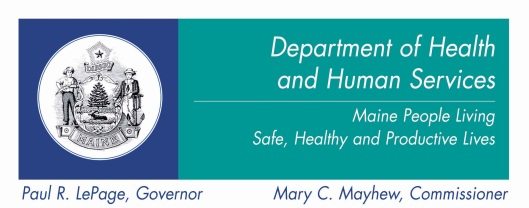 SIM Steering CommitteeNovember 13, 2013time am to time pmLocation(Room)SIM Steering CommitteeNovember 13, 2013time am to time pmLocation(Room)SIM Steering CommitteeNovember 13, 2013time am to time pmLocation(Room)----- Agenda Topics ---------- Agenda Topics ---------- Agenda Topics ---------- Agenda Topics -----Audio link:	:http://www.maine.gov/legis/audio/transport_cmte.htmlAudio link:	:http://www.maine.gov/legis/audio/transport_cmte.htmlAudio link:	:http://www.maine.gov/legis/audio/transport_cmte.htmlAudio link:	:http://www.maine.gov/legis/audio/transport_cmte.htmlAgendaAgendaLeadTime AllottedAccountable Communities Initiative DiscussionAccountable Communities Initiative DiscussionDale Hamilton30 min.ACI/PTE distinction draftACI/PTE distinction draftFrank Johnson15 min.Behavioral Health Home Learning Collaborative and Patient Provider Partnership PilotsBehavioral Health Home Learning Collaborative and Patient Provider Partnership PilotsSheryl Peavey and Lisa Letourneau15 min.SIM Steering Committee letter to CMS regarding MPPCHSIM Steering Committee letter to CMS regarding MPPCHKevin Flanigan10 min.SIM Metric Discussion Update – Next StepsSIM Metric Discussion Update – Next StepsJay Yoe10 min.Subcommittee Updates	Payment Reform	Delivery System Reform	Data InfrastructureSubcommittee Updates	Payment Reform	Delivery System Reform	Data InfrastructureSubcommittee Chairs10 min.10 min.10 min.SIM Mission/Vision Statement FinalizedSIM Mission/Vision Statement FinalizedRandy Chenard5 min.Public CommentPublic Comment----